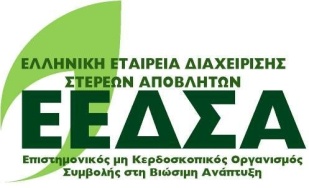 ΕΛΛΗΝΙΚΗ ΕΤΑΙΡΕΙΑ ΔΙΑΧΕΙΡΙΣΗΣ ΣΤΕΡΩΝ ΑΠΟΒΛΗΤΩΝΑΙΤΗΣΗ ΕΓΓΡΑΦΗΣ ΕΚΤΑΚΤΟΥ ΜΕΛΟΥΣ(υποβάλλεται ηλεκτρονικώς)Προσωπικά στοιχεία:Στοιχεία εκπαίδευσης:4.  Ίδρυμα/ Τμήμα όπου είστε σπουδαστής: Κατεύθυνση Σπουδών/ Ειδικότητα:……………………………………………………………………………………………………………..Έτος Σπουδών:……………………5.  Μαθήματα άμεσα σχετιζόμενα με τη ΔΣΑ:1.  ………………………………………………………………2.  ………………………………………………………………3.  ………………………………………………………………6.  Μαθήματα έμμεσα σχετιζόμενα με τη ΔΣΑ:1.  ………………………………………………………………2.  ………………………………………………………………3.  ………………………………………………………………7.  Τυχόν δραστηριότητες σχετικές με  τη ΔΣΑ:  ………………………………………………………………8.  Μέλος της International Solid Waste Association (ISWA);		 ___Ναι         ___ΌχιΘέματα ενδιαφέροντος:Ένας από τους στόχους της ΕΕΔΣΑ είναι η προαγωγή των μελών της δια μέσου ανταλλαγών πληροφοριών, απόψεων, εμπειριών, κλπ. Με δεδομένο αυτό, σας παρακαλούμε απαντήστε τα παρακάτω:9. Θέματα ΔΣΑ τα οποία σας ενδιαφέρουν κατά προτεραιότητα:1. ………………………………………………………………2. ………………………………………………………………10. Σε ποιoύς από τους 5 Αναπτυξιακούς Τομείς Δράσης της ΕΕΔΣΑ έχετε ενδιαφέρον να συμμετάσχετε;     (Σημειώστε έναν έως τρεις)1. Τοπικής Αυτοδιοίκησης2. Βιομηχανική Συμβίωση3. Κοινωνικά & Νέες Τεχνολογίες4. Οικονομικά5. Νέες Πολιτικές & ΚαινοτομίαΗμερομηνία _________________ 		Υπογραφή__________________                                Προτείνοντα  τακτικά μέλη:1.  ………………………………………………………………2. ………………………………………………………………Ετήσια Συνδρομή: 15 €, Τραπεζικός Λογαριασμός ΕΕΔΣΑ: ALPHA BANK Αρ. Λογαριασμού: 858.00.2002.001979 IBAN: GR 03 0140 8580 8580 0200 2001 979Παρακαλούμε στείλτε στην ηλεκτρονική διεύθυνση info@eedsa.gr  το έντυπο της κατάθεσης για την πληρωμή, ώστε να σας αποσταλεί απόδειξη. Η αίτηση μπορεί να αποσταλεί συνημμένη (attached) μέσω ηλεκτρονικού ταχυδρομείου στη διεύθυνση: info@eedsa.gr1.ΌνομαΕπίθετο2.Δ/νση ΚατοικίαςΟδός:                                                                    Αρ.:           , ΤΚ:               , Πόλη: Τηλέφωνο Τηλ:                                                                                      , Φαξ:Ε-mail